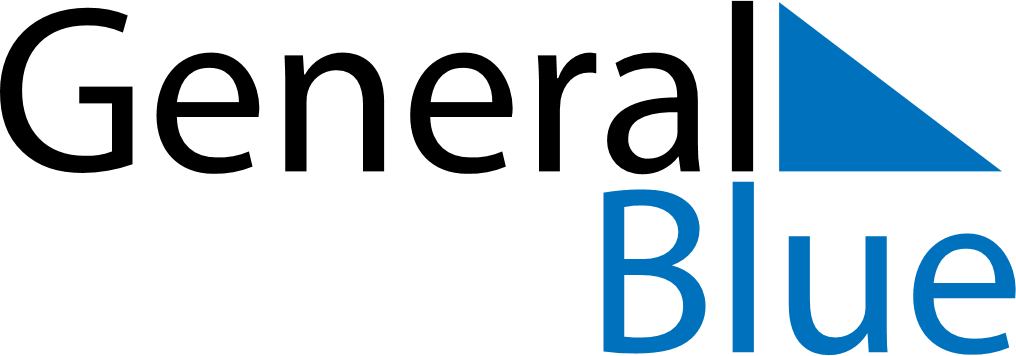 July 2024July 2024July 2024July 2024July 2024July 2024Poettsching, Burgenland, AustriaPoettsching, Burgenland, AustriaPoettsching, Burgenland, AustriaPoettsching, Burgenland, AustriaPoettsching, Burgenland, AustriaPoettsching, Burgenland, AustriaSunday Monday Tuesday Wednesday Thursday Friday Saturday 1 2 3 4 5 6 Sunrise: 5:00 AM Sunset: 8:56 PM Daylight: 15 hours and 56 minutes. Sunrise: 5:00 AM Sunset: 8:56 PM Daylight: 15 hours and 55 minutes. Sunrise: 5:01 AM Sunset: 8:56 PM Daylight: 15 hours and 54 minutes. Sunrise: 5:02 AM Sunset: 8:55 PM Daylight: 15 hours and 53 minutes. Sunrise: 5:02 AM Sunset: 8:55 PM Daylight: 15 hours and 52 minutes. Sunrise: 5:03 AM Sunset: 8:55 PM Daylight: 15 hours and 51 minutes. 7 8 9 10 11 12 13 Sunrise: 5:04 AM Sunset: 8:54 PM Daylight: 15 hours and 50 minutes. Sunrise: 5:05 AM Sunset: 8:54 PM Daylight: 15 hours and 48 minutes. Sunrise: 5:06 AM Sunset: 8:53 PM Daylight: 15 hours and 47 minutes. Sunrise: 5:06 AM Sunset: 8:52 PM Daylight: 15 hours and 46 minutes. Sunrise: 5:07 AM Sunset: 8:52 PM Daylight: 15 hours and 44 minutes. Sunrise: 5:08 AM Sunset: 8:51 PM Daylight: 15 hours and 42 minutes. Sunrise: 5:09 AM Sunset: 8:50 PM Daylight: 15 hours and 41 minutes. 14 15 16 17 18 19 20 Sunrise: 5:10 AM Sunset: 8:50 PM Daylight: 15 hours and 39 minutes. Sunrise: 5:11 AM Sunset: 8:49 PM Daylight: 15 hours and 37 minutes. Sunrise: 5:12 AM Sunset: 8:48 PM Daylight: 15 hours and 35 minutes. Sunrise: 5:13 AM Sunset: 8:47 PM Daylight: 15 hours and 33 minutes. Sunrise: 5:14 AM Sunset: 8:46 PM Daylight: 15 hours and 31 minutes. Sunrise: 5:15 AM Sunset: 8:45 PM Daylight: 15 hours and 29 minutes. Sunrise: 5:17 AM Sunset: 8:44 PM Daylight: 15 hours and 27 minutes. 21 22 23 24 25 26 27 Sunrise: 5:18 AM Sunset: 8:43 PM Daylight: 15 hours and 25 minutes. Sunrise: 5:19 AM Sunset: 8:42 PM Daylight: 15 hours and 23 minutes. Sunrise: 5:20 AM Sunset: 8:41 PM Daylight: 15 hours and 21 minutes. Sunrise: 5:21 AM Sunset: 8:40 PM Daylight: 15 hours and 18 minutes. Sunrise: 5:22 AM Sunset: 8:39 PM Daylight: 15 hours and 16 minutes. Sunrise: 5:24 AM Sunset: 8:38 PM Daylight: 15 hours and 13 minutes. Sunrise: 5:25 AM Sunset: 8:36 PM Daylight: 15 hours and 11 minutes. 28 29 30 31 Sunrise: 5:26 AM Sunset: 8:35 PM Daylight: 15 hours and 9 minutes. Sunrise: 5:27 AM Sunset: 8:34 PM Daylight: 15 hours and 6 minutes. Sunrise: 5:29 AM Sunset: 8:32 PM Daylight: 15 hours and 3 minutes. Sunrise: 5:30 AM Sunset: 8:31 PM Daylight: 15 hours and 1 minute. 